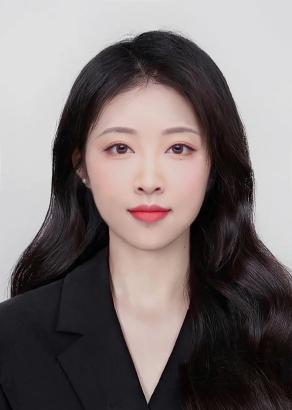 基本信息
姓　名：李修齐
性　别：女
学 位：硕士研究生
职　称：职　务：国际商务学院专职教师        
E-mail：bfdlrlxyl@126.com
通迅地址：江西省南昌市昌北经济技术开发区丁香路
江西旅游商贸职业学院国际商务学院    330100
工作经历：
2022年9月―至今   江西旅游商贸职业学院专职教师
教学情况（近五年）：
1、主讲课程
（1）《幼儿园环境创设》： 4学时/周，每届授课学生总数约100人。
（2）《美工技能3》： 2学时/周，每届授课学生总数约60人。《美工技能4》： 2学时/周，每届授课学生总数约200人。《幼儿教师美工素养2》： 2学时/周，每届授课学生总数约50人。《美术2》： 2学时/周，每届授课学生总数约50人。2、个人业绩（1）论著
《手工制作》，江西高校出版社，校本教材，编者。《幼儿园环境创设与玩教具制作》，清华大学出版社，校本教材，编者。（2）获奖情况  暂无